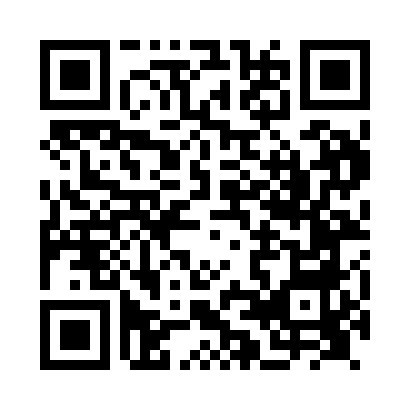 Prayer times for Attenborough, Nottinghamshire, UKWed 1 May 2024 - Fri 31 May 2024High Latitude Method: Angle Based RulePrayer Calculation Method: Islamic Society of North AmericaAsar Calculation Method: HanafiPrayer times provided by https://www.salahtimes.comDateDayFajrSunriseDhuhrAsrMaghribIsha1Wed3:285:311:026:118:3310:382Thu3:255:291:026:128:3510:413Fri3:215:281:026:138:3710:444Sat3:185:261:026:148:3910:475Sun3:155:241:026:158:4010:506Mon3:125:221:026:168:4210:527Tue3:115:201:016:178:4410:538Wed3:105:181:016:188:4510:549Thu3:095:161:016:198:4710:5410Fri3:085:151:016:208:4910:5511Sat3:075:131:016:218:5010:5612Sun3:075:111:016:228:5210:5713Mon3:065:101:016:238:5410:5814Tue3:055:081:016:248:5510:5915Wed3:045:061:016:258:5710:5916Thu3:035:051:016:268:5811:0017Fri3:035:031:016:279:0011:0118Sat3:025:021:016:289:0211:0219Sun3:015:011:016:289:0311:0220Mon3:004:591:026:299:0511:0321Tue3:004:581:026:309:0611:0422Wed2:594:561:026:319:0811:0523Thu2:594:551:026:329:0911:0624Fri2:584:541:026:339:1011:0625Sat2:584:531:026:349:1211:0726Sun2:574:521:026:349:1311:0827Mon2:564:511:026:359:1411:0828Tue2:564:491:026:369:1611:0929Wed2:564:481:026:379:1711:1030Thu2:554:471:036:379:1811:1131Fri2:554:471:036:389:1911:11